TopicProposed DirectionMovement of Commercial Bait (Purchased Bait) 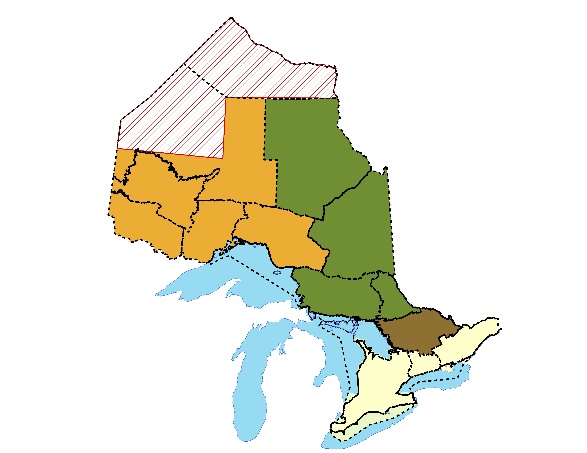 Movement exceptionsBait can be moved into Great Lakes from adjacent zones. Bait can be moved in/out of the Ottawa River from adjacent zones. ImplementationAnglers are required to keep receipts outside of the zone of their primary residence (home zone). Receipts expire after two weeks. Anglers are not required to keep receipts in their home zone. Movement of Personally-Harvested Bait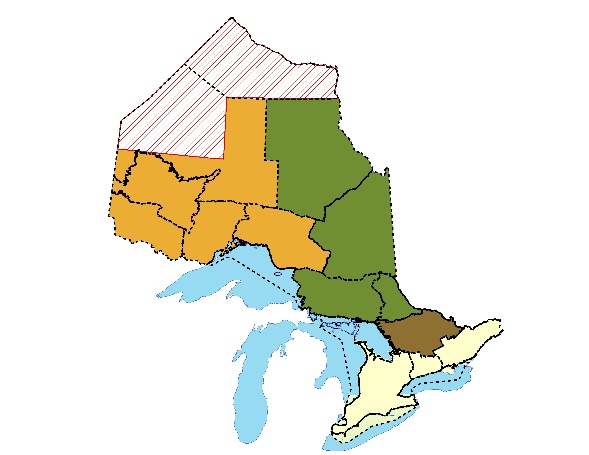 ImplementationPersonally- harvested bait can be used and moved in the anglers’ home zone. No additional bait licence or documentation is required. Legal Species of bait34 species allowed as bait. Brook Stickleback and Ninespine Sticklebacks are allowed. Banded Killifish are allowed. Brook TroutThe use and storage of bait are not allowed in native Brook Trout lakes. Commercial topicsMinimal changes are proposed to commercial topics (including compliance, reporting, gear types, licence terms, acquiring BHAs, etc.).   